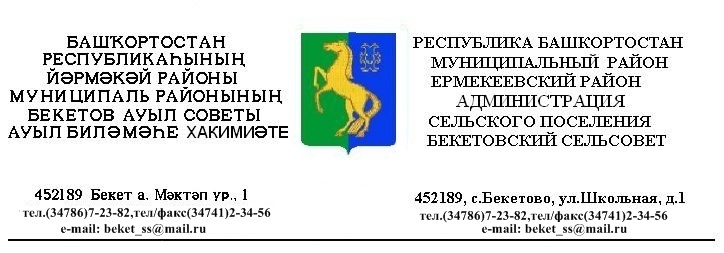              		 бойорок                                                                      распоряжение      «10»  январь  2014 й                  № 3	                      «10»  января                                                                     О  принятии плана мероприятий по                                                                     профилактике  пожаров на 2014 год                    1.     В соответствии  с  Законом Республики Башкортостан  № 456 – З «О добровольной охране Республики Башкортостан » создать добровольное  пожарное общество  в  следующем составе :                   2. Утвердить план мероприятий по профилактике пожаров на 2014 год. (приложение № 1)Глава сельского поселения Бекетовский сельсовет                        З.З.Исламова                     Приложение № 1                                                                         Утверждено                                                                          Распоряжением главы администрации                                                                          сельского поселения Бекетовский сельсовет                                                                         № 3 от 10 января 2014 г.План мероприятий по профилактике пожаров на 2014 год.№ п/пНаименование мероприятиясрокиответственные1Рассмотреть на собрании граждан вопросы о состоянии пожарной безопасности в жилом секторе, школе, ФАП, производственных объектахПринять необходимые меры по предупреждению пожаров и выполнению требований норм Кодекса РБ «О пожарной безопасности»Организовать с членами пожарной команды обследование жилых домов на надежность монтажа и эксплуатации электропроводов, приборов газового оборудования, особое внимание уделить домам, где проживают граждане пожилого возраста, инвалиды и гр., злоупотребляющие спиртными напиткамиСодержать в исправном состоянии имеющиеся средства пожаротушенияОрганизовать проведение разъяснительной работы с населением о мерах пожарной безопасности и действиях в случае пожаровОрганизовать месячник пожарной безопасностиДля целей пожаротушения населённый пункт, объекты обеспечить запасами водыНа заседаниях комиссии по чрезвычайным ситуациям рассмотреть вопросы профилактики пожаров, предупреждения гибели людей при пожарахРекомендовать ООО Приютовагрогаз добиться приведения в пожаробезопасное состояние мест кормозаготовок, уборки урожая зерновых культур, переработку и хранения кормов и зернаЗаблаговременно обеспечить уборочные машины, склады первичными средствами пожаротушения, привести в рабочее состояние системы водоснабженияУстановить системы водоснабжения в населённом пункте для возможности непрерывного круглогодичного забора воды пожарными автомашинами в случае пожаровВ условиях сухой, жаркой ветреной погоды или получением штормового предупреждения в населённом пункте временно запрещать проведение пожароопасных работФевраль- апрель 2014 г.в течение годадва раза в годв течение годав течение годас 30.04.по 30.05.2014г.в течение годадва раза в годв течении годаВесеннее- осеннее время в летнее времяв летнее времяИсламова З.З.Исламова З.З,руководители организаций, учрежденийИсламова З.З.Исламова З.З.Исламова З.З.Ахметшина Ф.К.Исламова З.З.Исламова З.З.комиссия МЧСИсламова З.З.Исламова З.З.Исламова З.З.Исламова З.З.2На территории населённых пунктов запрещение строительства строений различного назначения без согласования с органами строительного надзора и без выполнения требуемых противопожарных норм и правил.в течение годаИсламова З.З.3Обеспечение населенных пунктов телефонной или радиосвязью для сообщения о пожаре в подразделения государственной и муниципальной пожарной охраны.В течение года Исламова З.З.4Организация своевременной очистки от горючих отходов, мусора, тары, опавших листьев, сухой травы и т.п., территорий населённых пунктов, в пределах противопожарных расстояний между участками жилых домов.в течение годаИсламова З.З.5Обеспечение пожарных водоёмов, пожарных гидрантов, водонапорных башен соответствующими указателями, с нанесением цифр, указывающих расстояние до водоисточника.В течение года Исламова З.З.6На зимний период на водоёмах устройство незамерзающих прорубей, своевременная очистка дорог и подъездов к водоисточникам от снежных заносов.в зимний периодИсламова З.З.7Организация ремонта пожарных гидрантов, ремонт водонапорных башен и оборудование их устройствами для забора воды пожарными автомобилями.В течение года Исламова З.З.8Укомплектованность пожарных автомобилей, мотопомп и приспособленной для тушения пожаров техники, пожарно-техническим вооружением, содержание в исправном состоянии, заправка топливом и водой.в течение годаИсламова З.З.9Организация круглосуточного дежурства водителей при пожарной технике в утеплённом пожарном депо муниципальной пожарной охраны.в течение годаИсламова З.З.10Обеспечение наружным освещением территорий населённых пунктов.в течение годаГлава СП Исламова З.З.11Перед началом весенне-летнего и осенне-зимнего пожароопасных периодов проведение организационных и практических мероприятий, направленных на предупреждение пожаров и обеспечение безопасности людей:1. во всех населённых пунктах проведение сходов граждан, на которых обсудить вопросы пожарной безопасности;2. закрепление за каждым домом противопожарного инвентаря;3. определение порядка вызова пожарной охраны;4. в весенне-летний пожароопасный период организация дежурства граждан и работников предприятий; май-июньавгуст-сентябрьИсламова З.З.12Оборудование противопожарного уголка для обучения населения мерам пожарной безопасности.В течение года Исламова З.З.13Силами депутатов сельской администрации, работников МПО, внештатных инспекторов пожарной охраны проведение проверки жилых домов граждан. Особое внимание обратить на дома, находящиеся в наиболее пожароугрожающем состоянии, ветхие жилые дома, дома, где проживают престарелые одинокие граждане и инвалиды, многодетные семьи, лица, склонные к злоупотреблению алкоголя и наркотиков. Во всех проверяемых домах с домовладельцами и членами семьи проведение противопожарного инструктажа под роспись.В течении годаИсламова З.З.14Организация работ по оказанию населению услуг квалифицированными специалистами по ремонту и замене электропроводки и печного отопления, в первую очередь людям преклонного возраста, инвалидам и малоимущим гражданам.В течении года Исламова З.З.